Зарегистрировано в правовом управлении Правительства Ярославской области 25 сентября 2017 г. N 02-7187ДЕПАРТАМЕНТ ФИНАНСОВ ЯРОСЛАВСКОЙ ОБЛАСТИПРИКАЗот 25 сентября 2017 г. N 32нОБ УТВЕРЖДЕНИИ ТИПОВОЙ ФОРМЫ СОГЛАШЕНИЯ (ДОГОВОРА)О ПРЕДОСТАВЛЕНИИ ИЗ ОБЛАСТНОГО БЮДЖЕТА СУБСИДИИНЕКОММЕРЧЕСКОЙ ОРГАНИЗАЦИИ В СООТВЕТСТВИИ С ПУНКТОМ 2СТАТЬИ 78.1 БЮДЖЕТНОГО КОДЕКСА РОССИЙСКОЙ ФЕДЕРАЦИИВ соответствии с подпунктом "и" пункта 5 общих требований к нормативным правовым актам, муниципальным правовым актам, регулирующим предоставление субсидий, в том числе грантов в форме субсидий, юридическим лицам, индивидуальным предпринимателям, а также физическим лицам - производителям товаров, работ, услуг, утвержденных постановлением Правительства Российской Федерации от 18 сентября 2020 г. N 1492 "Об общих требованиях к нормативным правовым актам, муниципальным правовым актам, регулирующим предоставление субсидий, в том числе грантов в форме субсидий, юридическим лицам, индивидуальным предпринимателям, а также физическим лицам - производителям товаров, работ, услуг, и о признании утратившими силу некоторых актов Правительства Российской Федерации и отдельных положений некоторых актов Правительства Российской Федерации",(преамбула в ред. Приказа Департамента финансов ЯО от 02.11.2020 N 47н)ДЕПАРТАМЕНТ ФИНАНСОВ ЯРОСЛАВСКОЙ ОБЛАСТИ ПРИКАЗЫВАЕТ:1. Утвердить:- типовую форму соглашения (договора) о предоставлении из областного бюджета субсидии некоммерческой организации в соответствии с пунктом 2 статьи 78.1 Бюджетного кодекса Российской Федерации согласно приложению 1;- типовую форму дополнительного соглашения (договора) к соглашению (договору) о предоставлении из областного бюджета субсидии некоммерческой организации в соответствии с пунктом 2 статьи 78.1 Бюджетного кодекса Российской Федерации согласно приложению 2;- типовую форму дополнительного соглашения (договора) о расторжении соглашения (договора) о предоставлении из областного бюджета субсидии некоммерческой организации в соответствии с пунктом 2 статьи 78.1 Бюджетного кодекса Российской Федерации согласно приложению 3.(п. 1 в ред. Приказа Департамента финансов ЯО от 01.07.2019 N 23н)2. Установить, что при наличии в постановлениях Правительства области, регулирующих предоставление из областного бюджета субсидий некоммерческим организациям в соответствии с пунктом 2 статьи 78.1 Бюджетного кодекса Российской Федерации, информации об особенностях предоставления субсидий данная информация указывается в соглашениях (договорах) о предоставлении из областного бюджета субсидий некоммерческим организациям в соответствии с пунктом 2 статьи 78.1 Бюджетного кодекса Российской Федерации.3. Установить, что типовая форма соглашения (договора) о предоставлении из областного бюджета субсидии некоммерческой организации в соответствии с пунктом 2 статьи 78.1 Бюджетного кодекса Российской Федерации не распространяется на субсидии, предоставляемые некоммерческим организациям, являющимся государственными учреждениями, а также на гранты в форме субсидий, предоставляемые некоммерческим организациям.3<1>. Установить, что в случае софинансирования из федерального бюджета расходного обязательства Ярославской области по предоставлению субсидии из областного бюджета некоммерческой организации, не являющейся государственным учреждением, если источником финансового обеспечения расходных обязательств субъекта Российской Федерации по предоставлению субсидии из областного бюджета некоммерческой организации, не являющейся государственным учреждением, являются межбюджетные трансферты, имеющие целевое назначение, из федерального бюджета бюджету субъекта Российской Федерации, заключение соглашений осуществляется в государственной интегрированной информационной системе управления общественными финансами "Электронный бюджет" в соответствии с типовыми формами, утвержденными Министерством финансов Российской Федерации для договоров (соглашений) о предоставлении субсидий из федерального бюджета.(в ред. Приказа Департамента финансов ЯО от 06.09.2021 N 38н)4. Приказ вступает в силу с момента подписания.Заместитель ПредседателяПравительства области -директор департаментаИ.В.БАЛАНИНПриложение 1к приказудепартамента финансовЯрославской областиот 25.09.2017 N 32нТИПОВАЯ ФОРМА СОГЛАШЕНИЯ (ДОГОВОРА)О ПРЕДОСТАВЛЕНИИ ИЗ ОБЛАСТНОГО БЮДЖЕТА СУБСИДИИНЕКОММЕРЧЕСКОЙ ОРГАНИЗАЦИИ В СООТВЕТСТВИИ С ПУНКТОМ 2СТАТЬИ 78.1 БЮДЖЕТНОГО КОДЕКСА РОССИЙСКОЙ ФЕДЕРАЦИИ                           СОГЛАШЕНИЕ (ДОГОВОР)г. ________________                              "___" ___________ 20___ г.___________________________________________________________________________     (наименование главного распорядителя средств областного бюджета)__________________________________________________________________________, или казенного учреждения, наделенного Правительством области полномочиями                        по предоставлению субсидий)которому   как  получателю  бюджетных  средств  доведены  лимиты  бюджетныхобязательств  на  предоставление субсидии в соответствии с пунктом 2 статьи78.1  Бюджетного  кодекса  Российской  Федерации,  именуемый  (именуемое) вдальнейшем  "Главный  распорядитель  средств (казенное учреждение)", в лице___________________________________________________________________________(наименование должности, а также Ф.И.О. руководителя Главного распорядителя__________________________________________________________________________,        средств (казенного учреждения) или уполномоченного им лица)действующего на основании ___________________________________________________________________________________________________________________________,        (реквизиты устава некоммерческой организации, доверенности)с   другой   стороны,   в   дальнейшем  совместно  именуемые  "Стороны",  всоответствии   с  пунктом  2  статьи  78.1  Бюджетного  кодекса  РоссийскойФедерации и __________________________________________________________________________________________________________________________________________   (наименование порядка предоставления субсидии из областного бюджета)__________________________________________________________________________,утвержденным постановлением Правительства области от _____________ N ______"________________________________________________________________________",заключили настоящее (настоящий) Соглашение (Договор) о нижеследующем:                     1. Предмет Соглашения (Договора)    1.1. Предметом настоящего Соглашения (Договора) является предоставление в 20___ году/20___ - 20___ годах <1> из областного бюджета _____________________________________________________________________________________________________________________________________________________________________                    (наименование Получателя субсидии)субсидии __________________________________________________________________                         (цель предоставления субсидии)________________________________________________________ (далее - субсидия)для достижения результата (выполнения мероприятия) __________________________________________________________________________________________________.                   (наименование регионального проекта,                  подпрограммы государственной программы)    1.2.  Субсидия  предоставляется на оказание общественно полезных услуг.Информация   об   общественно   полезных   услугах,   на  оказание  которыхпредоставляется  субсидия,  приведена  по  форме  согласно приложению ___ кнастоящему  Соглашению  (Договору),  которое  является  неотъемлемой частьюнастоящего Соглашения (Договора) <2>.    1.3. Субсидия  предоставляется  в  соответствии  со сметой  расходов на_____________________________________________ (далее - смета расходов) <3>.       (наименование сметы расходов)                            2. Размер субсидии    Субсидия  предоставляется  из  областного  бюджета  в  пределах лимитовбюджетных     обязательств,     доведенных    в    установленном    порядке__________________________________________________________________________,    (наименование Главного распорядителя средств (казенного учреждения))в следующем размере:    - в 20__ году <4> - __________ (_________________________________________________________________________________________________________) рублей;                       (сумма прописью)    - в 20__ году <4> - __________ (_________________________________________________________________________________________________________) рублей;                       (сумма прописью)    - в 20__ году <4> - __________ (_________________________________________________________________________________________________________) рублей.                       (сумма прописью)               3. Условия и порядок предоставления субсидии    3.1. Субсидия предоставляется в соответствии с ________________________                                                    (наименование порядка__________________________________________________________________________,    предоставления субсидии из областного бюджета Получателю субсидии)утвержденным постановлением Правительства области от ______________ N _____"________________________________________________________________________",(далее - Порядок предоставления субсидии), на цели,  указанные  в разделе 1настоящего Соглашения (Договора):    3.1.1. При   представлении   Получателем  субсидии  в  адрес   Главногораспорядителя средств (казенного учреждения) следующих документов: _________________________________________________________________________________________________________________________________________________________ <5>.    3.1.2. При соблюдении иных условий, в том числе ________________________________________________________________________________________________________________________________________________________________________ <6>.    3.2. Перечисление   субсидии  осуществляется  в  пределах утвержденногокассового плана исполнения областного бюджета _____________________________                                                 (сроки (периодичность)__________________________ <7> по платежным реквизитам Получателя субсидии, предоставления субсидии)указанным в разделе 8 настоящего Соглашения (Договора):    -  на  лицевой  счет,  предназначенный для учета операций со средствамиучастника  казначейского  сопровождения  (его обособленного подразделения),открытый в департаменте финансов Ярославской области <8>;    - на счет Получателя субсидии, открытый в _____________________________                                                (наименование учреждения______________________________________________________________________ <9>.  Центрального банка Российской Федерации или кредитной организации)3.3. В соответствии с Правилами проведения бюджетного мониторинга и применения мер реагирования в целях недопущения финансовых нарушений участниками казначейского сопровождения, утвержденными постановлением Правительства Российской Федерации от 25 декабря 2021 г. N 2483 "Об утверждении Правил проведения бюджетного мониторинга и применения мер реагирования в целях недопущения финансовых нарушений участниками казначейского сопровождения", к Получателю субсидии применяются следующие меры реагирования <8>:- приостановление операции на лицевом счете Получателя субсидии в соответствии с пунктом 3 статьи 242.13-1 Бюджетного кодекса Российской Федерации;- запрет осуществления операций на лицевом счете Получателя субсидии при наличии оснований, указанных в пункте 10 статьи 242.13-1 Бюджетного кодекса Российской Федерации;- отказ в осуществлении операции на лицевом счете Получателя субсидии при наличии оснований, указанных в пункте 11 статьи 242.13-1 Бюджетного кодекса Российской Федерации.3.4. Операции с целевыми средствами, отраженными на лицевом счете, проводятся после осуществления департаментом финансов Ярославской области санкционирования операций с целевыми средствами Получателя субсидии на основании документов-оснований и сведений об операциях с целевыми средствами (далее - Сведения) в соответствии с Порядком санкционирования департаментом финансов Ярославской области расходов, источником финансового обеспечения которых являются целевые средства, предоставляемые участникам казначейского сопровождения из областного бюджета, утвержденным приказом департамента финансов Ярославской области от 31.12.2021 N 56н "Об утверждении Порядка санкционирования департаментом финансов Ярославской области расходов, источником финансового обеспечения которых являются целевые средства, предоставляемые участникам казначейского сопровождения из областного бюджета" <8>.4. Взаимодействие Сторон4.1. Главный распорядитель средств (казенное учреждение) обязуется:4.1.1. Обеспечить предоставление субсидии в соответствии с разделом 3 настоящего Соглашения (Договора).4.1.2. Осуществлять проверку представляемых Получателем субсидии документов, указанных в подпункте 3.1.1 пункта 3.1 раздела 3 настоящего Соглашения (Договора), в том числе проверку на соответствие Порядку предоставления субсидии, в течение _____ рабочих дней со дня получения данных документов <10>.4.1.3. Осуществлять оценку достижения Получателем субсидии значений результатов предоставления субсидии и реализации плана мероприятий по достижению результатов предоставления субсидии на основании отчета о достижении значений результатов предоставления субсидии, отчета о реализации плана мероприятий по достижению результатов предоставления субсидии, представленных в соответствии с подпунктом 4.3.5 пункта 4.3 данного раздела настоящего Соглашения (Договора).4.1.4. Утверждать Сведения не позднее _____ рабочего дня со дня их получения от Получателя субсидии в соответствии с подпунктом 4.3.2 пункта 4.3 данного раздела настоящего Соглашения (Договора) <8>.4.1.5. Осуществлять контроль (мониторинг) за соблюдением Получателем субсидии порядка и условий предоставления субсидии, установленных Порядком предоставления субсидии и настоящим Соглашением (Договором).4.1.6. В случае установления Главным распорядителем средств (казенным учреждением), в том числе на основании получения информации от органа государственного финансового контроля, факта (фактов) нарушения Получателем субсидии условий предоставления субсидии, предусмотренных Порядком предоставления субсидии и настоящим Соглашением (Договором), в том числе указания в документах, представленных Получателем субсидии в соответствии с настоящим Соглашением (Договором), недостоверных сведений, и (или) недостижения Получателем субсидии значений результатов предоставления субсидии направлять Получателю субсидии требование об обеспечении возврата субсидии в областной бюджет в размере и в сроки, определенные в указанном требовании.4.1.7. В случае если Получателем субсидии нарушены порядок и условия предоставления субсидии, предусмотренные Порядком предоставления субсидии, направлять Получателю субсидии уведомление о применении следующих штрафных санкций и (или) иных мер ответственности:    - ____________________________________________________________________;    - _______________________________________________________________ <11>.4.1.8. Рассматривать предложения, документы и иную информацию, направленную Получателем субсидии, в течение ____ рабочих дней со дня их получения и уведомлять Получателя субсидии о принятом решении (при необходимости).4.1.9. Направлять Получателю субсидии разъяснения по вопросам, связанным с исполнением настоящего Соглашения (Договора), в течение ____ рабочих дней со дня получения обращения Получателя субсидии.    4.1.10. Возместить  убытки,  понесенные  Получателем субсидии  в случаенеисполнения   Главным   распорядителем   средств   (казенным  учреждением)обязательств,   предусмотренных   настоящим   Соглашением  (Договором),  наосновании _______________________________________________________________________________________________________________________________________ <2>.    4.1.11.   Выполнять   иные  обязательства  в  соответствии  с  Порядкомпредоставления субсидии: _______________________________________________________________________________________________________________________ <12>.4.2. Главный распорядитель средств (казенное учреждение) вправе:4.2.1. Принимать решение об изменении условий настоящего Соглашения (Договора), в том числе:- в случае уменьшения Главному распорядителю средств (казенному учреждению) ранее доведенных лимитов бюджетных обязательств на предоставление субсидии;- на основании информации и предложений, направленных Получателем субсидии (уменьшение размера субсидии, а также увеличение размера субсидии при наличии неиспользованных лимитов бюджетных обязательств, указанных в разделе 2 настоящего Соглашения (Договора), и при условии представления Получателем субсидии информации, содержащей финансово-экономическое обоснование данного изменения <13>).4.2.2. Приостанавливать предоставление субсидии в случае установления Главным распорядителем средств (казенным учреждением), в том числе на основании получения информации от органа государственного финансового контроля, факта (фактов) нарушения Получателем субсидии порядка и условий предоставления субсидии, предусмотренных Порядком предоставления субсидии и настоящим Соглашением (Договором), в том числе указания в документах, представленных Получателем субсидии в соответствии с настоящим Соглашением (Договором), недостоверных сведений, до устранения указанных нарушений с обязательным уведомлением Получателя субсидии не позднее _____ рабочего дня с даты принятия решения о приостановлении предоставления субсидии <14>.4.2.3. Запрашивать у Получателя субсидии документы и информацию, необходимые для осуществления контроля за соблюдением Получателем субсидии порядка и условий предоставления субсидии, установленных Порядком предоставления субсидии и настоящим Соглашением (Договором), в соответствии с подпунктом 4.1.5 пункта 4.1 данного раздела настоящего Соглашения (Договора).4.2.4. Расторгнуть в одностороннем порядке настоящее (настоящий) Соглашение (Договор) в случае недостижения Получателем субсидии значений результатов предоставления субсидии или иных показателей, установленных настоящим Соглашением (Договором) <2>.    4.2.5. Осуществлять иные права в соответствии с Порядком предоставлениясубсидии, в том числе __________________________________________________________________________________________________________________________ <15>.4.3. Получатель субсидии обязуется:4.3.1. Представлять в адрес Главного распорядителя средств (казенного учреждения) документы в соответствии с подпунктом 3.1.1 пункта 3.1 раздела 3 настоящего Соглашения (Договора) <10>.4.3.2. Представлять в адрес Главного распорядителя средств (казенного учреждения) Сведения не позднее _____ рабочего дня со дня заключения настоящего Соглашения (Договора) <8>.4.3.3. Обеспечивать целевое использование субсидии и достижение значений результатов предоставления субсидии, установленных в соответствии с приложением _______ к настоящему Соглашению (Договору), являющимся неотъемлемой частью настоящего Соглашения (Договора) <16>, а также реализацию плана мероприятий по достижению результатов предоставления субсидии, установленного в соответствии с приложением _______ к настоящему Соглашению (Договору), являющимся неотъемлемой частью настоящего Соглашения (Договора) <17>.4.3.4. Расходовать субсидию в соответствии со сметой расходов <3>.    4.3.5. Представлять в адрес ___________________________________________                                   (наименование Главного распорядителя__________________________________________________________________________:                      средств (казенного учреждения))    -  отчет о достижении значений результатов предоставления субсидии <18>в соответствии с приложением __________ к настоящему Соглашению (Договору),являющимся  неотъемлемой  частью  настоящего  Соглашения (Договора), в срок__________________________________________________________________________;    - отчет  о  реализации  плана  мероприятий  по  достижению  результатовпредоставления субсидии <19> в соответствии с приложением ____ к настоящемуСоглашению (Договору), являющимся неотъемлемой частью настоящего Соглашения(Договора), в срок не позднее _________ рабочих дней, следующих за отчетным__________________________________________________________________________;                        (месяцем, кварталом, годом)    - отчет о расходах, источником финансового обеспечения которых являетсясубсидия <20>, в соответствии с приложением _______ к настоящему Соглашению(Договору),    являющимся   неотъемлемой   частью   настоящего   Соглашения(Договора), в срок _______________________________________________________;    - иные отчеты <21>:    ____________ в срок __________________________________________________;    ____________ в срок __________________________________________________.4.3.6. Направлять по запросу Главного распорядителя средств (казенного учреждения) документы и информацию, необходимые для осуществления контроля за соблюдением порядка и условий предоставления субсидии в соответствии с подпунктом 4.2.3 пункта 4.2 данного раздела настоящего Соглашения (Договора), в течение ____ рабочих дней со дня получения указанного запроса.4.3.7. В случае получения от Главного распорядителя средств (казенного учреждения) требования в соответствии с подпунктом 4.1.6 пункта 4.1 данного раздела настоящего Соглашения (Договора) возвращать в областной бюджет субсидию в размере и в сроки, определенные в указанном требовании.4.3.8. В случае принятия Главным распорядителем средств (казенным учреждением) решения о применении к Получателю субсидии штрафных санкций и (или) иных мер ответственности в соответствии с подпунктом 4.1.7 пункта 4.1 данного раздела настоящего Соглашения (Договора) обеспечить выполнение требований, указанных в уведомлении о применении штрафных санкций и (или) иных мер ответственности <22>.4.3.9. Обеспечивать полноту и достоверность сведений, представляемых в соответствии с настоящим Соглашением (Договором) в адрес Главного распорядителя средств (казенного учреждения).4.3.10. Возвращать неиспользованный остаток субсидии в доход областного бюджета в срок ________________ <23>.    4.3.11. Заключать  с  потребителем  услуг в целях оказания  общественнополезной услуги договор по форме ______________________________, содержащийследующие условия: ______________________________________________________________________________________________________________________________ <2>.4.3.12. Не расторгать настоящее (настоящий) Соглашение (Договор) в одностороннем порядке <2>.4.3.13. Не привлекать иных юридических лиц к оказанию общественно полезных услуг, на оказание которых ему предоставлена субсидия, за исключением работ и услуг, необходимых Получателю субсидии для оказания общественно полезных услуг <2>.4.3.14. Предоставить согласие на осуществление Главным распорядителем средств (казенным учреждением) и органами государственного финансового контроля проверок соблюдения Получателем субсидии порядка и условий предоставления субсидии.4.3.15. В случае необходимости заключения договоров (соглашений) с поставщиками (подрядчиками, исполнителями) в целях исполнения обязательств по настоящему Соглашению (Договору) включать в такие договоры (соглашения) обязательное условие о предоставлении лицом, являющимся поставщиком (подрядчиком, исполнителем), согласия на осуществление Главным распорядителем средств (казенным учреждением) и органами государственного финансового контроля проверок соблюдения порядка и условий предоставления субсидии <24>.4.3.16. Вести обособленный аналитический учет операций, осуществляемых за счет субсидии.4.3.17. Не приобретать за счет субсидии иностранную валюту, за исключением операций, определенных Порядком предоставления субсидии.4.3.18. Представлять в адрес Главного распорядителя средств (казенного учреждения) акт сверки расчетов по состоянию на ________________ в срок не позднее _______ календарных дней после окончания даты, на которую составляется акт сверки расчетов <12>.    4.3.19. Выполнять   иные   обязательства   в  соответствии  с  Порядкомпредоставления субсидии, в том числе ___________________________________________________________________________________________________________ <12>.4.3.20. Соблюдать условия казначейского сопровождения <8>:4.3.20.1. Указывать в заключаемых государственных контрактах, договорах (соглашениях), контрактах (договорах), а также в распоряжениях о совершении казначейских платежей и документах, установленных Порядком санкционирования департаментом финансов Ярославской области расходов, источником финансового обеспечения которых являются целевые средства, предоставляемые участникам казначейского сопровождения из областного бюджета, утвержденным приказом департамента финансов Ярославской области от 31.12.2021 N 56н "Об утверждении Порядка санкционирования департаментом финансов Ярославской области расходов, источником финансового обеспечения которых являются целевые средства, предоставляемые участникам казначейского сопровождения из областного бюджета", идентификатор государственного контракта, договора (соглашения), сформированный в соответствии с Порядком формирования идентификатора государственного контракта, договора (соглашения) при казначейском сопровождении средств, утвержденным приказом Министерства финансов Российской Федерации от 02.12.2021 N 205н "Об утверждении Порядка формирования идентификатора государственного контракта, договора (соглашения) при казначейском сопровождении средств".4.3.20.2. Вести раздельный учет результатов финансово-хозяйственной деятельности по каждому государственному контракту, договору (соглашению), контракту (договору) в соответствии с Порядком ведения учета доходов, затрат, произведенных участниками казначейского сопровождения в целях достижения результатов, установленных при предоставлении целевых средств, по каждому государственному (муниципальному) контракту, договору (соглашению), контракту (договору), утвержденным приказом Министерства финансов Российской Федерации от 10.12.2021 N 210н "О Порядке ведения учета доходов, затрат, произведенных участниками казначейского сопровождения в целях достижения результатов, установленных при предоставлении целевых средств, по каждому государственному (муниципальному) контракту, договору (соглашению), контракту (договору)".4.3.20.3. Не перечислять субсидию:4.3.20.3.1. В качестве взноса в уставный (складочный) капитал другого юридического лица (дочернего общества юридического лица), вклада в имущество другого юридического лица (дочернего общества юридического лица), не увеличивающего его уставный (складочный) капитал, на счета, открытые им в учреждении Центрального банка Российской Федерации или в кредитной организации.4.3.20.3.2. В целях размещения средств на депозиты, а также в иные финансовые инструменты, за исключением случаев, установленных федеральным законом или нормативным правовым актом Правительства Российской Федерации (с последующим возвратом указанных средств на лицевые счета, включая средства, полученные от их размещения), не позднее 25 декабря текущего финансового года.4.3.20.3.3. На счета Получателя субсидии, открытые в учреждении Центрального банка Российской Федерации или в кредитной организации, за исключением:- оплаты обязательств в соответствии с валютным законодательством Российской Федерации;- оплаты обязательств в целях осуществления расчетов по оплате труда с лицами, работающими по трудовому договору (контракту), а также по выплатам лицам, не состоящим в штате Получателя субсидии, привлеченным для достижения результата, определенного при предоставлении целевых средств, с перечислением удержанных налогов, сборов и начисленных страховых взносов на обязательное пенсионное страхование, на обязательное социальное страхование, на обязательное медицинское страхование в соответствии со сроками, установленными Налоговым кодексом Российской Федерации;- оплаты обязательств в целях осуществления расчетов по социальным выплатам и иным выплатам в пользу работников (кроме выплат, указанных в абзаце шестом данного подпункта);- оплаты фактически поставленных товаров (выполненных работ, оказанных услуг), источником финансового обеспечения которых являются целевые средства, в случае, если Получатель субсидии не привлекает для поставки товаров (выполнения работ, оказания услуг) иных юридических лиц, а также при условии представления документов, подтверждающих факт поставки товаров (выполнения работ, оказания услуг), определенных департаментом финансов Ярославской области для получателя бюджетных средств при установлении порядка санкционирования оплаты денежных обязательств получателей бюджетных средств, и (или) иных документов, предусмотренных соглашениями, нормативными правовыми актами о предоставлении целевых средств, государственными контрактами, договорами о капитальных вложениях, договорами о проведении капитального ремонта, контрактами учреждений, договорами;- возмещения произведенных расходов (части расходов) при условии представления документов, указанных в абзаце пятом данного подпункта, копий платежных поручений, реестров платежных поручений и иных документов, подтверждающих оплату произведенных Получателем субсидии целевых расходов (части расходов), если условиями соглашения, государственного контракта, договора о капитальных вложениях, контракта учреждения, договора о проведении капитального ремонта и договора (контракта, соглашения) предусмотрено возмещение произведенных Получателем субсидии расходов (части расходов) или в случае полного исполнения государственного контракта с единственным поставщиком (подрядчиком, исполнителем), контракта (договора), заключенного в рамках исполнения такого государственного контракта;- выплаты прибыли после исполнения всех обязательств (части обязательств) по государственному контракту, договору о капитальных вложениях, договору о проведении капитального ремонта, контракту учреждения, договору (этапу государственного контракта, договора о капитальных вложениях, договора о проведении капитального ремонта, контракта учреждения, договора) (в случае, если это предусмотрено условиями государственного контракта, договора о капитальных вложениях, договора о проведении капитального ремонта, контракта учреждения, договора);- оплаты обязательств по накладным расходам, связанным с исполнением государственного контракта, контракта учреждения, договора о капитальных вложениях, договора о проведении капитального ремонта, договора;- оплаты обязательств по договорам, заключаемым в целях приобретения услуг связи по приему, обработке, хранению, передаче, доставке сообщений электросвязи и почтовых отправлений, коммунальных услуг, электроэнергии, гостиничных услуг, услуг по организации и осуществлению перевозки грузов и пассажиров железнодорожным транспортом общего пользования, авиационных и железнодорожных билетов, билетов для проезда городским и пригородным транспортом, подписки на периодические издания, аренды, осуществления работ по переносу (переустройству, присоединению) принадлежащих Получателю субсидии инженерных сетей, коммуникаций, сооружений, а также проведения государственной экспертизы проектной документации и результатов инженерных изысканий в соответствии с законодательством Российской Федерации о градостроительной деятельности, осуществления страхования в соответствии со страховым законодательством, приобретения услуг по приему платежей от физических лиц, осуществляемых платежными агентами.4.4. Получатель субсидии вправе:4.4.1. Направлять в адрес Главного распорядителя средств (казенного учреждения) предложения о внесении изменений в настоящее (настоящий) Соглашение (Договор), в том числе в случае установления необходимости изменения размера субсидии, с приложением информации, содержащей финансово-экономическое обоснование данного изменения <25>.4.4.2. Обращаться в адрес Главного распорядителя средств (казенного учреждения) в целях получения разъяснений в связи с исполнением настоящего Соглашения (Договора).    4.4.3. Осуществлять иные права в соответствии с Порядком предоставлениясубсидии, в том числе ________________________________________________________________________________________________________________________ <12>.                         5. Ответственность Сторон    5.1. В   случае   неисполнения  или  ненадлежащего   исполнения   своихобязательств    по   настоящему   Соглашению   (Договору)   Стороны   несутответственность  в  соответствии с законодательством Российской Федерации иусловиями настоящего Соглашения (Договора).    5.2. Иные положения об ответственности за неисполнение или ненадлежащееисполнение  Сторонами  обязательств  по  настоящему  Соглашению (Договору):___________________________________________________________________________________________________________________________________________________________________________________________________________________________ <12>.                              6. Иные условия    _______________________________________________________________________________________________________________________________________________________________________________________________________________________ <12>.7. Заключительные положения7.1. Споры, возникающие между Сторонами в связи с исполнением настоящего Соглашения (Договора), решаются ими по возможности путем проведения переговоров с оформлением соответствующих протоколов или иных документов. При недостижении согласия споры между Сторонами решаются в судебном порядке.7.2. Настоящее (настоящий) Соглашение (Договор) вступает в силу с даты его подписания лицами, имеющими право действовать от имени каждой из Сторон, но не ранее доведения лимитов бюджетных обязательств, указанных в разделе 2 настоящего Соглашения (Договора), и действует до полного исполнения Сторонами своих обязательств по настоящему Соглашению (Договору) <26>.7.3. Изменение настоящего Соглашения (Договора) осуществляется по соглашению Сторон и оформляется в виде дополнительного соглашения к настоящему Соглашению (Договору).7.4. Расторжение настоящего Соглашения (Договора) возможно в случае:- реорганизации или прекращения деятельности Получателя субсидии;- нарушения Получателем субсидии порядка и условий предоставления субсидии, установленных Порядком предоставления субсидии и настоящим Соглашением (Договором).Расторжение настоящего Соглашения (Договора) оформляется в виде дополнительного соглашения (договора) о расторжении настоящего Соглашения (Договора).7.5. Стороны обязаны уведомлять друг друга обо всех изменениях, касающихся их адресов, платежных реквизитов, наименования и сведений о лице, имеющем право выступать без доверенности от имени Стороны, в течение 5 рабочих дней со дня их изменения.7.6. Настоящее (настоящий) Соглашение (Договор) составлено (составлен) в двух экземплярах, имеющих одинаковую юридическую силу, по одному экземпляру для каждой из Сторон.8. Платежные реквизиты Сторон9. Подписи СторонГлавный распорядитель средств                 Получатель субсидии(казенное учреждение)__________/__________________                 __________/__________________(подпись)      (Ф.И.О.)                       (подпись)      (Ф.И.О.)--------------------------------<1> Указывается срок, на который предоставляется субсидия.<2> Предусматривается в случае заключения Соглашения (Договора) о предоставлении субсидии на оказание общественно полезных услуг. Форма информации об общественно полезных услугах, на оказание которых предоставляется субсидия, приведена в приложении 1 к настоящей типовой форме.<3> Предусматривается в случае, если Порядком предоставления субсидии установлены направления предоставления субсидии в соответствии со сметой расходов.<4> Указываются годы, в которых предоставляется субсидия.<5> Указывается перечень документов, представляемых Получателем субсидии в адрес Главного распорядителя средств (казенного учреждения), если данное требование установлено Порядком предоставления субсидии.<6> Указываются иные условия предоставления субсидии, если они установлены Порядком предоставления субсидии.<7> Указывается срок или периодичность перечисления субсидии (единовременно/ежеквартально/иная периодичность) в соответствии с Порядком предоставления субсидии.<8> Предусматривается в случае, если в соответствии с Порядком предоставления субсидии предоставление субсидии осуществляется в рамках казначейского сопровождения.<9> Предусматривается в случае, если в соответствии с Порядком предоставления субсидии предоставление субсидии не подлежит казначейскому сопровождению.<10> Предусматривается при представлении документов, указанных в подпункте 3.1.1 пункта 3.1 раздела 3 Соглашения (Договора).<11> Указываются в случае, если штрафные санкции и (или) иные меры ответственности предусмотрены Порядком предоставления субсидии.<12> Указываются в случае, если Порядком предоставления субсидии предусмотрены аналогичные требования.<13> Основание для принятия решения об изменении условий Соглашения (Договора) указывается в случае, если оно предусмотрено Порядком предоставления субсидии.<14> Условие для приостановления предоставления субсидии предусматривается в случае, если оно установлено Порядком предоставления субсидии.<15> Указываются иные конкретные права, установленные Порядком предоставления субсидии (при наличии).<16> Форма значений результатов предоставления субсидии приведена в приложении 2 к настоящей типовой форме. В случае, если субсидия предоставляется в целях достижения результатов регионального проекта, в приложении, указанном в подпункте 4.3.3 пункта 4.3 раздела 4 Соглашения (Договора), указываются результаты предоставления субсидии, которые должны соответствовать результатам регионального проекта.<17> Форма плана мероприятий по достижению результатов предоставления субсидии приведена в приложении 2<1> к настоящей типовой форме.<18> Форма отчета о достижении значений результатов предоставления субсидии приведена в приложении 3 к настоящей типовой форме.<19> Форма отчета о реализации плана мероприятий по достижению результатов предоставления субсидии приведена в приложении 3<1> к настоящей типовой форме.<20> Форма отчета о расходах, источником финансового обеспечения которых является субсидия, приведена в приложении 4 к настоящей типовой форме.<21> Предусматриваются в случае, если это установлено Порядком предоставления субсидии или если Главному распорядителю средств установлено право определять форму и сроки представления дополнительной отчетности в Соглашении (Договоре).<22> Предусматривается при наличии в Соглашении (Договоре) подпункта 4.1.7 пункта 4.1 раздела 4, содержащего сведения о штрафных санкциях и (или) иных мерах ответственности.<23> Указывается в случае, если возврат неиспользованного остатка субсидии предусмотрен Порядком предоставления субсидии.<24> Указывается в случае, если субсидия предоставляется на финансовое обеспечение затрат.<25> Предусматривается в случае, если Порядком предоставления субсидии установлено соответствующее право о направлении Получателем субсидии предложений о внесении изменений в Соглашение (Договор).<26> В случае если Соглашение (Договор) заключается с некоммерческой организацией - исполнителем общественно полезных услуг, Соглашение (Договор) заключается на срок не менее двух лет.Приложение 1к типовой форме соглашения(договора) о предоставлениииз областного бюджета субсидиинекоммерческой организациив соответствии с пунктом 2статьи 78.1 Бюджетного кодексаРоссийской ФедерацииФормаИНФОРМАЦИЯоб общественно полезных услугах, на оказание которыхпредоставляется субсидияСведения об оказываемых общественно полезных услугах:Показатели качества общественно полезных услуг:Показатели объема общественно полезных услуг:Порядок оказания общественно полезных услуг <2>:Порядок информирования потребителей общественно полезных услуг:--------------------------------<1> Предусматривается в случае, если общественно полезная услуга включена в общероссийский базовый (отраслевой) перечень (классификатор) государственных и муниципальных услуг либо в региональный перечень (классификатор) государственных (муниципальных) услуг и работ.<2> Указываются наименование и реквизиты соответствующего нормативного правового акта, которым утверждены базовые требования к качеству услуг. При необходимости указать иные нормативные правовые акты.Приложение 2к типовой форме соглашения(договора) о предоставлениииз областного бюджета субсидиинекоммерческой организациив соответствии с пунктом 2статьи 78.1 Бюджетного кодексаРоссийской ФедерацииФормаПриложение __к Соглашению (Договору)ЗНАЧЕНИЯрезультатов предоставления субсидии--------------------------------<1> Заполняется в случае, если получателем субсидии является индивидуальный предприниматель или физическое лицо - производитель товаров, работ, услуг.<2> Указывается в случае, если субсидия предоставляется в целях достижения результатов регионального проекта. В кодовой зоне указываются 4 и 5 разряды целевой статьи расходов областного бюджета.<3> При представлении уточненных значений указывается номер очередного изменения.<4> Указывается наименование направления расходов целевой статьи расходов областного бюджета и соответствующий ему код (13 - 17 разряды кода классификации расходов областного бюджета).<5> Указываются наименования результатов предоставления субсидии в соответствии с порядком предоставления субсидии, а также наименование показателя, необходимого для достижения результатов предоставления субсидии, если это предусмотрено порядком предоставления субсидии. В случае если субсидия предоставляется в целях достижения результатов регионального проекта, указываются наименования результатов регионального проекта, а также наименования материальных и нематериальных объектов и (или) услуг, планируемых к получению в рамках достижения результатов регионального проекта (при наличии в порядке предоставления субсидии положений о данных объектах и (или) услугах).<6> Указываются плановые значения результатов предоставления субсидии, отраженных в графе 3, на различные даты их достижения нарастающим итогом с даты заключения соглашения (договора) и с начала текущего финансового года соответственно.Приложение 2<1>к типовой форме соглашения(договора) о предоставлениииз областного бюджета субсидиинекоммерческой организациив соответствии с пунктом 2статьи 78.1 Бюджетного кодексаРоссийской ФедерацииФормаПриложение ____к Соглашению (Договору)ПЛАНмероприятий по достижению результатовпредоставления субсидиина _______ год--------------------------------<1> Заполняется в случае, если получателем субсидии является индивидуальный предприниматель или физическое лицо - производитель товаров, работ, услуг.<2> Указывается в случае, если субсидия предоставляется в целях достижения результатов регионального проекта. В кодовой зоне указываются 4 и 5 разряды целевой статьи расходов областного бюджета.<3> Указываются 13 - 17 разряды кода классификации расходов областного бюджета в соответствии с соглашением.<4> При представлении уточненных значений указывается номер очередного изменения.<5> Указываются наименования результатов предоставления субсидии, установленные в графе 3 приложения к соглашению, оформленного в соответствии с приложением 2 к настоящей типовой форме, и соответствующие им наименования контрольных точек.<6> Указывается плановое значение результата предоставления субсидии, установленное в приложении к соглашению, оформленном в соответствии с приложением 2 к настоящей типовой форме, а также плановые значения контрольных точек в случае, если контрольные точки имеют измеримые в единицах измерения значения.<7> Указывается срок достижения результата предоставления субсидии, установленный в приложении к соглашению, оформленном в соответствии с приложением 2 к настоящей типовой форме, а также плановый срок достижения контрольных точек в формате (дд.мм.гггг).Приложение 3к типовой форме соглашения(договора) о предоставлениииз областного бюджета субсидиинекоммерческой организациив соответствии с пунктом 2статьи 78.1 Бюджетного кодексаРоссийской ФедерацииФормаПриложение __к Соглашению (Договору)ОТЧЕТо достижении значений результатов предоставления субсидии1. Информация о достижении значений результатовпредоставления субсидии и обязательствах, принятыхв целях их достиженияРуководитель(уполномоченное лицо) ____________________  ______________  _______________                          (должность)          (подпись)     (расшифровка                                                               подписи)Исполнитель           ____________________  ______________  _______________                          (должность)          (фамилия,      (телефон)                                               инициалы)"__" _____________ 20__ г.2. Сведения о принятии отчета о достижении значенийрезультатов предоставления субсидии <11>Руководитель(уполномоченное лицо) ______________________  ______________  _________  _____________________                      (главный распорядитель    (должность)   (подпись)  (расшифровка подписи)                         средств (казенное                           учреждение))Исполнитель           ______________________  ______________  _____________                           (должность)          (фамилия,       (телефон)                                                инициалы)"__" _____________ 20__ г.--------------------------------<1> Заполняется в случае, если получателем субсидии является индивидуальный предприниматель или физическое лицо - производитель товаров, работ, услуг.<2> Указывается в случае, если субсидия предоставляется в целях достижения результатов регионального проекта. В кодовой зоне указываются 4 и 5 разряды целевой статьи расходов областного бюджета.<3> При представлении уточненного отчета указывается номер корректировки.<4> Показатели граф 1 - 5 формируются на основании показателей граф 1 - 5 таблицы значений результатов предоставления субсидии, указанных в приложении ___ к соглашению (договору), оформленном в соответствии с приложением 2 к настоящей типовой форме.<5> Указываются в соответствии с плановыми значениями результатов предоставления субсидии, установленными в приложении ___ к соглашению (договору), оформленном в соответствии с приложением 2 к настоящей типовой форме, на соответствующую дату.<6> Заполняется в соответствии с разделом 2 соглашения (договора) на отчетный финансовый год.<7> Указываются значения показателей, отраженных в графе 3, достигнутые получателем субсидии на отчетную дату, нарастающим итогом с даты заключения соглашения (договора) и с начала текущего финансового года соответственно.<8> Указывается объем принятых (принимаемых) получателем субсидии на отчетную дату обязательств, источником финансового обеспечения которых является субсидия.<9> Указывается объем денежных обязательств (за исключением авансов), принятых получателем субсидии на отчетную дату в целях достижения значений результатов предоставления субсидии, отраженных в графе 11 таблицы раздела 1.<10> Показатель формируется на 01 января года, следующего за отчетным (по окончании срока действия соглашения (договора)).<11> Раздел 2 формируется главным распорядителем средств (казенным учреждением) по состоянию на 01 января года, следующего за отчетным (по окончании срока действия соглашения (договора)).<12> Значение показателя формируется в соответствии с объемом денежных обязательств, отраженных в разделе 1, и не может превышать значения показателя графы 16 таблицы раздела 1.<13> Указывается сумма, на которую подлежит уменьшению объем субсидии (графа 17 таблицы раздела 1).<14> Указывается объем субсидии, перечисленной получателю субсидии, подлежащей возврату в областной бюджет.<15> Указывается сумма штрафных санкций (пени), подлежащих перечислению в бюджет, в случае, если порядком предоставления субсидии предусмотрено применение штрафных санкций. Показатели формируются по окончании срока действия соглашения (договора), если иное не установлено порядком предоставления субсидии.Приложение 3<1>к типовой форме соглашения(договора) о предоставлениииз областного бюджета субсидиинекоммерческой организациив соответствии с пунктом 2статьи 78.1 Бюджетного кодексаРоссийской ФедерацииФормаПриложение ____к Соглашению (Договору)ОТЧЕТо реализации плана мероприятий по достижению результатовпредоставления субсидии <1>по состоянию на ___________ 20__ г.--------------------------------<1> Показатели отчета формируются на основании информации о результатах предоставления субсидии, контрольных точках, срок достижения плановых значений которых наступил в отчетном периоде, включая результаты предоставления субсидии, контрольные точки, плановые значения которых планировались к достижению в прошлых отчетных периодах, а также результаты предоставления субсидии, контрольные точки, срок достижения которых запланирован в течение трех месяцев, следующих за отчетным периодом.<2> Заполняется в случае, если получателем субсидии является индивидуальный предприниматель или физическое лицо - производитель товаров, работ, услуг.<3> Указывается в случае, если субсидия предоставляется в целях достижения результатов регионального проекта. В кодовой зоне указываются 4 и 5 разряды целевой статьи расходов областного бюджета.<4> Указываются 13 - 17 разряды кода классификации расходов областного бюджета в соответствии с соглашением.<5> При представлении уточненных значений указывается номер очередного изменения.<6> Значения графы 1 формируются на основании значений графы 1 приложения к соглашению, оформленного в соответствии с приложением 2<1> к настоящей типовой форме.<7> Указываются в соответствии с плановыми значениями, установленными в графе 3 приложения к соглашению, оформленного в соответствии с приложением 2<1> к настоящей типовой форме.<8> Указывается фактически достигнутое значение результата предоставления субсидии и контрольных точек, установленных в графе 1.<9> Указывается отклонение фактически достигнутого значения результата предоставления субсидии и контрольных точек, установленных в графе 1, от планового значения, указанного в графе 3, срок достижения по которым на соответствующую отчетную дату наступил.<10> Указываются в соответствии с плановыми датами, установленными в графе 4 приложения к соглашению, оформленного в соответствии с приложением 2<1> к настоящей типовой форме.<11> Указывается срок достижения результата предоставления субсидии, контрольной точки, указанных в графе 1. В случае если значение результата предоставления субсидии, контрольной точки, установленное в графе 3, в отчетном периоде не достигнуто (достигнуто частично), указывается прогнозный срок достижения установленного значения.<12> Указывается причина отклонения от планового значения в случае, если на установленную дату плановое значение результата предоставления субсидии, контрольной точки не достигнуто.<13> Указываются наименования контрольных точек, достижение которых запланировано в течение трех месяцев, следующих за отчетным периодом.Приложение 4к типовой форме соглашения(договора) о предоставлениииз областного бюджета субсидиинекоммерческой организациив соответствии с пунктом 2статьи 78.1 Бюджетного кодексаРоссийской ФедерацииФормаПриложение __к Соглашению (Договору)ОТЧЕТо расходах, источником финансового обеспечениякоторых является субсидияРуководитель(уполномоченное лицо) ____________________  ______________  _______________                          (должность)          (подпись)     (расшифровка                                                               подписи)Исполнитель           ____________________  ______________  _______________                          (должность)          (фамилия,      (телефон)                                               инициалы)"__" _____________ 20__ г.--------------------------------<1> Заполняется в случае, если получателем субсидии является индивидуальный предприниматель или физическое лицо - производитель товаров, работ, услуг.<2> Указывается в случае, если субсидия предоставляется в целях достижения результатов регионального проекта. В кодовой зоне указываются 4 и 5 разряды целевой статьи расходов областного бюджета.<3> При представлении уточненного отчета указывается номер корректировки.Приложение 2к приказудепартамента финансовЯрославской областиот 25.09.2017 N 32нТИПОВАЯ ФОРМАдополнительного соглашения (договора) к соглашению(договору) о предоставлении из областного бюджета субсидиинекоммерческой организации в соответствии с пунктом 2 статьи78.1 Бюджетного кодекса Российской Федерации       ДОПОЛНИТЕЛЬНОЕ (ДОПОЛНИТЕЛЬНЫЙ) СОГЛАШЕНИЕ (ДОГОВОР) N _____                          К СОГЛАШЕНИЮ (ДОГОВОРУ)                     от "__" ________ 20__ г. N _____г. _______________                                 "___" _________ 20___ г.    _______________________________________________________________________       (наименование главного распорядителя средств областного бюджета__________________________________________________________________________,       или казенного учреждения, наделенного Правительством области                 полномочиями по предоставлению субсидий)которому   как  получателю  бюджетных  средств  доведены  лимиты  бюджетныхобязательств  на  предоставление субсидии в соответствии с пунктом 2 статьи78.1  Бюджетного  кодекса  Российской  Федерации,  именуемый  (именуемое) вдальнейшем  "Главный  распорядитель  средств (казенное учреждение)", в лице___________________________________________________________________________           (наименование должности, а также Ф.И.О. руководителя__________________________________________________________________________,           Главного распорядителя средств (казенного учреждения)                       или уполномоченного им лица)действующего на основании ___________________________________________________________________________________________________________________________, (наименование, дата, номер нормативного правового акта или доверенности)с одной стороны и ___________________________________________________________________________________________________________________________________,                 (наименование некоммерческой организации)именуемая в дальнейшем "Получатель субсидии", в лице _________________________________________________________________________________________________(наименование должности, Ф.И.О. лица, представляющего Получателя субсидии,__________________________________________________________________________,                       или уполномоченного им лица)действующего на основании ___________________________________________________________________________________________________________________________,           (реквизиты устава Получателя субсидии, доверенности)с   другой   стороны,   совместно   именуемые  в  дальнейшем  "Стороны",  всоответствии   с   пунктом   7.3   раздела    7    соглашения    (договора)от "___" ________ 20___ г. N _____ (далее - Соглашение (Договор)) заключилинастоящее  (настоящий) Дополнительное (Дополнительный) соглашение (договор)к Соглашению (Договору) о нижеследующем:    1. Внести в Соглашение (Договор) следующие изменения <1>:    1.1. В преамбуле:    ______________________________________________________________________.    1.2. В разделе 1:    ______________________________________________________________________.    1.3. В разделе 2:    ______________________________________________________________________.    1.4. В разделе 3:    ______________________________________________________________________.    1.5. В разделе 4:    ______________________________________________________________________.    1.6. В разделе 5:    ______________________________________________________________________.    1.7. В разделе 6:    ______________________________________________________________________.    1.8. В разделе 7:    ______________________________________________________________________.    1.9. Раздел 8 изложить в следующей редакции:"8. Платежные реквизиты Сторон".1.10. Приложение к Соглашению (Договору) изложить в новой редакции согласно приложению ______ к настоящему Дополнительному соглашению (договору), которое является его неотъемлемой частью.2. Настоящее (настоящий) Дополнительное (Дополнительный) соглашение (договор) является неотъемлемой частью Соглашения (Договора).3. Настоящее (настоящий) Дополнительное (Дополнительный) соглашение (договор) вступает в силу с даты его подписания лицами, имеющими право действовать от имени каждой из Сторон, и действует до полного исполнения Сторонами своих обязательств по Соглашению (Договору).4. Условия Соглашения (Договора), не затронутые настоящим Дополнительным соглашением (договором), остаются неизменными.5. Настоящее (настоящий) Дополнительное (Дополнительный) соглашение (договор) составлено (составлен) в двух экземплярах, имеющих одинаковую юридическую силу, по одному экземпляру для каждой из Сторон.6. Подписи СторонГлавный распорядитель средств                      Получатель субсидии(казенное учреждение)__________/__________________                 __________/__________________(подпись)      (Ф.И.О.)                       (подпись)      (Ф.И.О.)--------------------------------<1> Указываются абзацы, пункты, подпункты и (или) разделы Соглашения (Договора), в которые вносятся изменения.<2> Предусматриваются в случае, если в соответствии с Порядком предоставления субсидии предоставление субсидии осуществляется в рамках казначейского сопровождения.<3> Предусматриваются в случае, если в соответствии с Порядком предоставления субсидии предоставление субсидии не подлежит казначейскому сопровождению.Приложение 3к приказудепартамента финансовЯрославской областиот 25.09.2017 N 32нТИПОВАЯ ФОРМАдополнительного соглашения (договора) о расторжениисоглашения (договора) о предоставлении из областного бюджетасубсидии некоммерческой организации в соответствии с пунктом2 статьи 78.1 Бюджетного кодекса Российской Федерации                  ДОПОЛНИТЕЛЬНОЕ(ЫЙ) СОГЛАШЕНИЕ (ДОГОВОР)                    О РАСТОРЖЕНИИ СОГЛАШЕНИЯ (ДОГОВОРА)                      от "___" ________ 20__ г. N ___г. _______________                                 "___" _________ 20___ г.    _______________________________________________________________________       (наименование главного распорядителя средств областного бюджета__________________________________________________________________________,           или казенного учреждения, наделенного Правительством             области полномочиями по предоставлению субсидий)которому   как  получателю  бюджетных  средств  доведены  лимиты  бюджетныхобязательств  на  предоставление субсидии в соответствии с пунктом 2 статьи78.1  Бюджетного  кодекса  Российской Федерации, именуемый(ое) в дальнейшем"Главный распорядитель средств (казенное учреждение)", в лице ________________________________________________________________________________________           (наименование должности, а также Ф.И.О. руководителя__________________________________________________________________________,           Главного распорядителя средств (казенного учреждения)                       или уполномоченного им лица)действующего на основании ___________________________________________________________________________________________________________________________, (наименование, дата, номер нормативного правового акта или доверенности)с одной стороны и ___________________________________________________________________________________________________________________________________,                 (наименование некоммерческой организации)именуемая в дальнейшем "Получатель субсидии", в лице _________________________________________________________________________________________________(наименование должности, Ф.И.О. лица, представляющего Получателя субсидии,__________________________________________________________________________,                       или уполномоченного им лица)действующего на основании ___________________________________________________________________________________________________________________________,           (реквизиты устава Получателя субсидии, доверенности)с   другой   стороны,   совместно   именуемые   в   дальнейшем   "Стороны",в   соответствии   с  пунктом   7.4   раздела   7   соглашения   (договора)от "___" _________ 20__ г. N _____ (далее - Соглашение (Договор)) заключилинастоящее(ий)   Дополнительное(ый)   соглашение   (договор)   к  Соглашению(Договору) о нижеследующем:    1. Соглашение   (Договор)  расторгается  с  даты   вступления   в  силунастоящего Дополнительного соглашения (Договора).    2. Состояние расчетов на дату расторжения Соглашения (Договора):    2.1. Бюджетное обязательство __________________________________________                                             (наименование___________________________________________________________________________          Главного распорядителя средств (казенного учреждения))исполнено в размере _______________ (______________________________________                    (сумма цифрами)            (сумма прописью)__________________________________________________________________) рублей.    2.2. Обязательство Получателя субсидии исполнено в размере ___________________________(__________________________________________________) рублей.(сумма цифрами)                 (сумма прописью)    2.3. __________________________________________________________________                   (наименование Главного распорядителя средств                             (казенного учреждения))обязуется перечислить Получателю субсидии сумму в размере _________________                                                           (сумма цифрами)(_____________________________________________________________) рублей <*>.                      (сумма прописью)    2.4. Получатель субсидии обязуется возвратить _________________________                                                       (наименование___________________________________________________________________________          Главного распорядителя средств (казенного учреждения))сумму в размере _______________ (_____________________________) рублей <*>.                (сумма цифрами)        (сумма прописью)3. Стороны взаимных претензий не имеют.4. Настоящее(ий) Дополнительное(ый) соглашение (договор) вступает в силу с даты его подписания лицами, имеющими право действовать от имени каждой из Сторон.5. Настоящее(ий) Дополнительное(ый) соглашение (договор) составлено (составлен) в двух экземплярах, имеющих одинаковую юридическую силу, по одному экземпляру для каждой из Сторон.6. Подписи СторонГлавный распорядитель средств                      Получатель субсидии(казенное учреждение)__________/__________________                 __________/__________________(подпись)      (Ф.И.О.)                       (подпись)      (Ф.И.О.)--------------------------------<*> Указывается в зависимости от исполнения обязательств, указанных в подпунктах 2.1 и 2.2 пункта 2 настоящего Дополнительного соглашения (договора).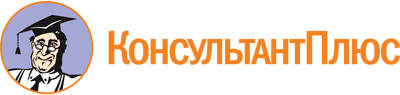 Приказ Департамента финансов ЯО от 25.09.2017 N 32н
(ред. от 30.12.2022)
"Об утверждении типовой формы соглашения (договора) о предоставлении из областного бюджета субсидии некоммерческой организации в соответствии с пунктом 2 статьи 78.1 Бюджетного кодекса Российской Федерации"
(Зарегистрировано в правовом управлении Правительства ЯО 25.09.2017 N 02-7187)Документ предоставлен КонсультантПлюс

www.consultant.ru

Дата сохранения: 12.06.2023
 Список изменяющих документов(в ред. Приказов Департамента финансов ЯО от 21.12.2017 N 40н,от 26.03.2018 N 17н, от 20.12.2018 N 57н, от 01.07.2019 N 23н,от 06.05.2020 N 25н, от 02.11.2020 N 47н, от 06.09.2021 N 38н,от 30.12.2022 N 61н)Список изменяющих документов(в ред. Приказов Департамента финансов ЯО от 21.12.2017 N 40н,от 26.03.2018 N 17н, от 20.12.2018 N 57н, от 01.07.2019 N 23н,от 06.05.2020 N 25н, от 02.11.2020 N 47н, от 06.09.2021 N 38н,от 30.12.2022 N 61н)Главный распорядитель средств (казенное учреждение)Получатель субсидииПолное наименование Главного распорядителя средств (казенного учреждения)Полное наименование Получателя субсидииОГРНОГРНОКТМООКТМОМесто нахожденияМесто нахожденияТелефон, факсТелефон, факсИНН/КППИНН/КПППлатежные реквизитыПлатежные реквизиты <8>Единый казначейский счетКазначейский счетНаименование финансового органа, в котором открыт лицевой счетЛицевой счетНаименование подразделения банка России/наименование и место нахождения ТОФКБИК ТОФКЕдиный казначейский счетКазначейский счетНаименование финансового органа, в котором открыт лицевой счетЛицевой счетНаименование подразделения банка России/наименование и место нахождения ТОФКБИК ТОФКПлатежные реквизиты <9>Наименование банка РоссииБИККорреспондентский счетРасчетный счетСписок изменяющих документов(в ред. Приказа Департамента финансов ЯО от 06.09.2021 N 38н)Наименование общественно полезной услугиКод услуги по общероссийскому базовому (отраслевому) перечню (классификатору) государственных и муниципальных услуг (по региональному перечню (классификатору) государственных (муниципальных) услуг <1>)Категории потребителей общественно полезной услугиУникальный номер реестровой записи <1>Содержание общественно полезной услугиУсловия (формы) оказания общественно полезной услугиПоказатели качества общественно полезной услугиПоказатели качества общественно полезной услугиЗначение показателя качества общественно полезной услугиЗначение показателя качества общественно полезной услугиЗначение показателя качества общественно полезной услугиДопустимое (возможное) отклонение, %Уникальный номер реестровой записи <1>Содержание общественно полезной услугиУсловия (формы) оказания общественно полезной услугинаименование показателяединица измерения20__ год20__ год20__ годДопустимое (возможное) отклонение, %Уникальный номер реестровой записи <1>Содержание общественно полезной услугиУсловия (формы) оказания общественно полезной услугиПоказатели объема общественно полезной услугиПоказатели объема общественно полезной услугиЗначение показателя объема общественно полезной услугиЗначение показателя объема общественно полезной услугиЗначение показателя объема общественно полезной услугиДопустимое (возможное) отклонение, %Уникальный номер реестровой записи <1>Содержание общественно полезной услугиУсловия (формы) оказания общественно полезной услугинаименование показателяединица измерения20__ год20__ год20__ годДопустимое (возможное) отклонение, %Уникальный номер реестровой записи <1>Содержание общественно полезной услугиУсловия (формы) оказания общественно полезной услугиРеквизиты нормативного правового акта, регулирующего порядок (стандарт) оказания общественно полезной услугиРеквизиты нормативного правового акта, регулирующего порядок (стандарт) оказания общественно полезной услугиУникальный номер реестровой записи <1>Содержание общественно полезной услугиУсловия (формы) оказания общественно полезной услугинаименование (вид, принявший орган, наименование)дата, номерСпособ информированияФорма информированияСроки размещения информацииСписок изменяющих документов(введено Приказом Департамента финансов ЯО от 06.09.2021 N 38н)Кодыпо состоянию на "__" ____ 20__ г.Датапо Сводному рееструПолучатель субсидииПолучатель субсидииИНН <1>Главный распорядитель средств (казенное учреждение)Главный распорядитель средств (казенное учреждение)по Сводному рееструНаименование регионального проекта <2>Наименование регионального проекта <2>по БК <2>Вид документа(первичный - "0", уточненный - "1", "2", "3", "...") <3>(первичный - "0", уточненный - "1", "2", "3", "...") <3>Направление расходов <4>Направление расходов <4>Результат предоставления субсидии <5>Единица измеренияЕдиница измеренияКод строкиПлановые значения результатов предоставления субсидии по годам (срокам) реализации соглашения (договора) <6>Плановые значения результатов предоставления субсидии по годам (срокам) реализации соглашения (договора) <6>Плановые значения результатов предоставления субсидии по годам (срокам) реализации соглашения (договора) <6>Плановые значения результатов предоставления субсидии по годам (срокам) реализации соглашения (договора) <6>Плановые значения результатов предоставления субсидии по годам (срокам) реализации соглашения (договора) <6>Плановые значения результатов предоставления субсидии по годам (срокам) реализации соглашения (договора) <6>Плановые значения результатов предоставления субсидии по годам (срокам) реализации соглашения (договора) <6>Плановые значения результатов предоставления субсидии по годам (срокам) реализации соглашения (договора) <6>Направление расходов <4>Направление расходов <4>Результат предоставления субсидии <5>Единица измеренияЕдиница измеренияКод строкина __.__.20__на __.__.20__на __.__.20__на __.__.20__на __.__.20__на __.__.20__на __.__.20__на __.__.20__наименованиекод по БКРезультат предоставления субсидии <5>наименованиекод по ОКЕИКод строкис даты заключения соглашения (договора)из них с начала текущего финансового годас даты заключения соглашения (договора)из них с начала текущего финансового годас даты заключения соглашения (договора)из них с начала текущего финансового годас даты заключения соглашения (договора)из них с начала текущего финансового года12345678910111213140100в том числе:0200в том числе:Список изменяющих документов(введено Приказом Департамента финансов ЯО от 30.12.2022 N 61н)Кодыпо Сводному рееструПолучатель субсидииПолучатель субсидииИНН <1>Главный распорядитель средств (казенное учреждение)Главный распорядитель средств (казенное учреждение)по Сводному рееструНаименование регионального проекта <2>Наименование регионального проекта <2>по БК <2>Наименование субсидииНаименование субсидиипо БК <3>Вид документа(первичный - "0", уточненный - "1", "2", "3", "...") <4>(первичный - "0", уточненный - "1", "2", "3", "...") <4>Наименование результата предоставления субсидии, контрольной точки <5>Единица измеренияПлановое значение результата предоставления субсидии, контрольной точки <6>Плановый срок достижения результата предоставления субсидии, контрольной точки (дд.мм.гггг) <7>1234Результат предоставления субсидии 1Контрольная точка 1.1Контрольная точка 1.2...Список изменяющих документов(введено Приказом Департамента финансов ЯО от 06.09.2021 N 38н)Кодыпо состоянию на "__" ____ 20__ г.Датапо Сводному рееструПолучатель субсидииПолучатель субсидииИНН <1>Главный распорядитель средств (казенное учреждение)Главный распорядитель средств (казенное учреждение)по Сводному рееструНаименование регионального проекта <2>Наименование регионального проекта <2>по БК <2>Вид документа(первичный - "0", уточненный - "1", "2", "3", "...") <3>(первичный - "0", уточненный - "1", "2", "3", "...") <3>Периодичность: месячная, квартальная, годоваяЕдиница измерения: руб.по ОКЕИ383Направление расходов <4>Направление расходов <4>Результат предоставления субсидии <4>Единица измерения <4>Единица измерения <4>Код строкиПлановые значения <5>Плановые значения <5>Размер субсидии, предусмотренный соглашением (договором) <6>Фактически достигнутые значенияФактически достигнутые значенияФактически достигнутые значенияФактически достигнутые значенияФактически достигнутые значенияОбъем обязательств, принятых в целях достижения результатов предоставления субсидииОбъем обязательств, принятых в целях достижения результатов предоставления субсидииНеиспользованный объем финансового обеспечения(гр. 9 - гр. 15) <10>Направление расходов <4>Направление расходов <4>Результат предоставления субсидии <4>Единица измерения <4>Единица измерения <4>Код строкиПлановые значения <5>Плановые значения <5>Размер субсидии, предусмотренный соглашением (договором) <6>на отчетную дату <7>на отчетную дату <7>отклонение от планового значенияотклонение от планового значенияпричина отклоненияОбъем обязательств, принятых в целях достижения результатов предоставления субсидииОбъем обязательств, принятых в целях достижения результатов предоставления субсидииНеиспользованный объем финансового обеспечения(гр. 9 - гр. 15) <10>наименованиекод по БКРезультат предоставления субсидии <4>наименованиекод по ОКЕИКод строкис даты заключения соглашения (договора)из них с начала текущего финансового годаРазмер субсидии, предусмотренный соглашением (договором) <6>с даты заключения соглашения (договора)из них с начала текущего финансового годав абсолютных величинах(гр. 7 - гр. 10)в процентах(гр. 12 / гр. 7 x 100%)причина отклоненияобязательств <8>денежных обязательств <9>Неиспользованный объем финансового обеспечения(гр. 9 - гр. 15) <10>12345678910111213141516170100в том числе:0200в том числе:ВсегоВсегоНаименование показателяКод по бюджетной классификации областного бюджетаКОСГУСуммаСуммаНаименование показателяКод по бюджетной классификации областного бюджетаКОСГУс начала заключения соглашения (договора)из них с начала текущего финансового года12345Объем субсидии, направленной на достижение результатов <12>Объем субсидии, направленной на достижение результатов <12>Объем субсидии, потребность в которой не подтверждена <13>Объем субсидии, потребность в которой не подтверждена <13>Объем субсидии, подлежащей возврату в бюджет <14>Сумма штрафных санкций (пени), подлежащих перечислению в бюджет <15>Список изменяющих документов(введено Приказом Департамента финансов ЯО от 30.12.2022 N 61н)КодыДатапо Сводному рееструПолучатель субсидииПолучатель субсидииИНН <2>Главный распорядитель средств (казенное учреждение)Главный распорядитель средств (казенное учреждение)по Сводному рееструНаименование регионального проекта <3>Наименование регионального проекта <3>по БК <3>Наименование субсидииНаименование субсидиипо БК <4>Вид документа(первичный - "0", уточненный - "1", "2", "3", "...") <5>(первичный - "0", уточненный - "1", "2", "3", "...") <5>Периодичность: месячная, квартальная, годоваяЕдиница измерения: руб.по ОКЕИ383Наименование результата предоставления субсидии, контрольной точки <6>Единица измеренияЗначение результата предоставления субсидии, контрольной точкиЗначение результата предоставления субсидии, контрольной точкиЗначение результата предоставления субсидии, контрольной точкиСрок достижения результата предоставления субсидии, контрольной точкиСрок достижения результата предоставления субсидии, контрольной точкиПричина отклонения <12>Наименование результата предоставления субсидии, контрольной точки <6>Единица измеренияплановое <7>фактическое <8>прогнозное <9>плановый <10>фактический/прогнозный <11>Причина отклонения <12>12345678Результат предоставления субсидии:контрольные точки отчетного периодав том числе:контрольные точки планового периода <13>в том числе:Руководитель (уполномоченное лицо)(главный распорядитель средств (казенное учреждение))(должность)(подпись)(расшифровка подписи)Исполнитель(должность)(фамилия, инициалы)(телефон)"___" __________ 20__ г."___" __________ 20__ г."___" __________ 20__ г."___" __________ 20__ г."___" __________ 20__ г."___" __________ 20__ г."___" __________ 20__ г."___" __________ 20__ г.Список изменяющих документов(введено Приказом Департамента финансов ЯО от 06.09.2021 N 38н)Кодыпо состоянию на "__" ___ 20__ г.Датапо Сводному рееструПолучатель субсидииПолучатель субсидииИНН <1>Главный распорядитель средств (казенное учреждение)Главный распорядитель средств (казенное учреждение)по Сводному рееструНаименование регионального проекта <2>Наименование регионального проекта <2>по БК <2>Вид документа(первичный - "0", уточненный - "1", "2", "3", "...") <3>(первичный - "0", уточненный - "1", "2", "3", "...") <3>Периодичность: месячная, квартальная, годоваяЕдиница измерения: руб.по ОКЕИ383Наименование показателяКод строкиСуммаСуммаНаименование показателяКод строкиотчетный периоднарастающим итогом с начала года1234Остаток субсидии на начало года, всего0100в том числе:0110потребность в котором подтверждена0110подлежащий возврату в областной бюджет0120Поступило средств, всего0200в том числе:из областного бюджета0210возврат дебиторской задолженности прошлых лет0220из них:возврат дебиторской задолженности прошлых лет, решение об использовании которой принято0221возврат дебиторской задолженности прошлых лет, решение об использовании которой не принято0222иные доходы в форме штрафов и пеней по обязательствам, источником финансового обеспечения которых являлись средства субсидии0230Выплаты по расходам, всего0300в том числе:0310выплаты персоналу, всего0310из них:закупка работ и услуг, всего0320из них:закупка непроизведенных активов, нематериальных активов, материальных запасов и основных средств, всего0330из них:уплата налогов, сборов и иных платежей в бюджеты бюджетной системы Российской Федерации, всего0340из них:иные выплаты, всего0350из них:Возвращено в областной бюджет, всего0400в том числе:0410израсходованных не по целевому назначению0410в результате применения штрафных санкций0420в сумме остатка субсидии на начало года, потребность в которой не подтверждена0430в сумме возврата дебиторской задолженности прошлых лет, решение об использовании которой не принято0440Остаток субсидии на конец отчетного периода, всего0500в том числе:0510требуется в направлении на те же цели0510подлежит возврату в областной бюджет0520Список изменяющих документов(введено Приказом Департамента финансов ЯО от 01.07.2019 N 23н;в ред. Приказов Департамента финансов ЯО от 06.09.2021 N 38н,от 30.12.2022 N 61н)Главный распорядитель средств (казенное учреждение)Получатель субсидииПолное наименование Главного распорядителя средств (казенного учреждения)Полное наименование Получателя субсидииОГРНОГРНОКТМООКТМОМесто нахожденияМесто нахожденияТелефон, факсТелефон, факсИНН/КППИНН/КПППлатежные реквизитыПлатежные реквизиты <2>Единый казначейский счетКазначейский счетНаименование финансового органа, в котором открыт лицевой счетЛицевой счетНаименование подразделения банка России/наименование и место нахождения ТОФКБИК ТОФКЕдиный казначейский счетКазначейский счетНаименование финансового органа, в котором открыт лицевой счетЛицевой счетНаименование подразделения банка России/наименование и место нахождения ТОФКБИК ТОФКПлатежные реквизиты <3>Наименование банка РоссииБИККорреспондентский счетРасчетный счетСписок изменяющих документов(введено Приказом Департамента финансов ЯО от 01.07.2019 N 23н)